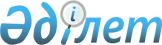 О внесении изменений в приказ Министра здравоохранения Республики Казахстан от 24 марта 2022 года № ҚР-ДСМ-27 "Об утверждении Стандарта оказания медицинской помощи в стационарных условиях в Республике Казахстан"Приказ Министра здравоохранения Республики Казахстан от 29 июля 2022 года № ҚР ДСМ-69. Зарегистрирован в Министерстве юстиции Республики Казахстан 1 августа 2022 года № 28960
      Примечание ИЗПИ!Порядок введения в действие см. п.4
      ПРИКАЗЫВАЮ:
      1. В приказ Министра здравоохранения Республики Казахстан от 24 марта 2022 года № ҚР-ДСМ-27 "Об утверждении Стандарта оказания медицинской помощи в стационарных условиях в Республике Казахстан" (зарегистрирован в Реестре государственной регистрации нормативных правовых актов под № 27218) внести следующие изменения:
      в Стандарте оказания медицинской помощи в стационарных условиях в Республике Казахстан, утвержденном приложением 1 к указанному приказу:
      пункт 17 изложить в следующей редакции:
      "17. Перечень основных требований к оказанию государственной услуги "Выдача направления пациентам на госпитализацию в стационар" (далее – государственная услуга), включающий характеристики процесса, форму, содержание и результат оказания, а также иные сведения с учетом особенностей предоставления государственной услуги, предусмотрен в стандарте государственной услуги согласно приложению 5 к настоящему Стандарту.
      Для получения государственной услуги услугополучатель обращается к организации ПМСП (далее – услугодатель), либо посредством портала "электронного правительства" (далее – портал).
      При подаче услугополучателем всех необходимых документов, через портал в "личный кабинет" направляется уведомление услугополучателю – о дате получения результата оказания государственной услуги, подписанное электронной цифровой подписью (далее – ЭЦП) уполномоченного лица услугодателя или лица, исполняющего его обязанности.
      При обращении услугополучателя после окончания рабочего времени, в выходные и праздничные дни согласно трудовому законодательству, прием заявлений и выдача результатов оказания государственной услуги услугодателем осуществляется следующим рабочим днем.
      При предоставлении услугополучателем документов услугодателю, либо при направлении их через портал врач организации ПМСП осуществляет проверку их полноты согласно пункту 8 Стандарта оказания государственной услуги (приложение 5).
      Сведения о документе, удостоверяющем личность, услугодатель получает из сервиса цифровых документов (для идентификации) при условии согласия владельца документа, предоставленного посредством зарегистрированного на портале абонентского номера сотовой связи пользователя путем передачи одноразового пароля или путем отправления короткого текстового сообщения в качестве ответа на уведомление портала.
      Результатом оказания государственной услуги является: направление на госпитализацию в стационар выданное по форме 001-3/у, утвержденной приказом № ҚР ДСМ-175/2020, либо мотивированный ответ об отказе в оказании государственной услуги.
      В случае представления полного пакета документов и в соответствии с требованиями настоящего Стандарта, врач организации здравоохранения ПМСП оформляет направление пациентам на госпитализацию в стационар, которое подписывается заведующим отделения и передается ответственному специалисту организации здравоохранения.
      Ответственный специалист организации здравоохранения регистрирует направление на плановую госпитализацию, ставит печать услугодателя и выдает направление на госпитализацию в стационар услугополучателю.
      При наличии оснований для отказа в оказании государственной услуги предусмотренными пунктом 9 стандарта государственной услуги, врач организации ПМСП формирует отказ.
      Услугодатель отказывает в оказании государственной услуги в случаях предоставления неполного пакета документов согласно перечню, предусмотренному пунктом 8 стандарта оказания государственной услуги, документов с истекшим сроком действия, отсутствия согласия услугополучателя на доступ к персональным данным в сервисе цифровых документов.
      При обращении услугополучателя в организацию ПМСП отказ в дальнейшем рассмотрении государственной услуги оформляется отдельным письмом за подписью уполномоченного лица услугодателя или лица исполняющего его обязанности, с указанием оснований отказа.
      При обращении через портал услугодатель направляет отказ в оказании государственной услуги в форме электронного документа, подписанного ЭЦП уполномоченного лица услугодателя в личный кабинет услугополучателя.
      Государственная услуга оказывается в течение 1 (одного) рабочего дня.";
      пункт 29 исключить;
      пункт 66 изложить в следующей редакции:
      "66. Перечень основных требований к оказанию государственной услуги, включающий характеристики процесса, форму, содержание и результат оказания, а также иные сведения с учетом особенностей предоставления государственной услуги, приведен в стандарте государственной услуги "Выдача выписки из медицинской карты стационарного больного" согласно приложению 8 к настоящему Стандарту.
      Для получения государственной услуги "Выдача выписки из медицинской карты стационарного больного" (далее – государственная услуга) услугополучатель обращается к медицинским организациям, оказывающим медицинскую помощь в стационарных условиях, (далее – услугодатель), либо посредством портала "электронного правительства" (далее - портал).
      При подаче услугополучателем всех необходимых документо, через портал в "личный кабинет" направляется уведомление услугополучателю – о дате получения результата оказания государственной услуги, подписанное электронной цифровой подписью (далее – ЭЦП) уполномоченного лица услугодателя или лица, исполняющего его обязанности.
      При обращении услугополучателя после окончания рабочего времени, в выходные и праздничные дни согласно трудовому законодательству, прием заявлений и выдача результатов оказания государственной услуги осуществляется следующим рабочим днем.
      При подаче услугополучателем всех необходимых документов, через портал в "личный кабинет" направляется уведомление о дате получения результата оказания государственной услуги о результате оказания государственной услуги, подписанного ЭЦП уполномоченного лица услугодателя.
      При предоставлении услугополучателем документов услугодателю, либо при направлении их через Портал врач организации здравоохранения, оказывающей медицинскую помощь в стационарных условиях, осуществляет проверку их полноты согласно пункту 8 стандарта оказания государственной услуги.
      Сведения о документе, удостоверяющем личность, услугодатель получает из сервиса цифровых документов (для идентификации) при условии согласия владельца документа, предоставленного посредством зарегистрированного на портале абонентского номера сотовой связи пользователя путем передачи одноразового пароля или путем отправления короткого текстового сообщения в качестве ответа на уведомление портала.
      Результатом оказания государственной услуги-является: выписка из медицинской карты стационарного больного в бумажном виде, либо мотивированный отказ в оказании государственной услуги.
      В случае представления полного пакета документов и соответствии требованиям настоящего Стандарта, врач организации здравоохранения, оказывающей медицинскую помощь в стационарных условиях, оформляет выписку из медицинской карты стационарного больного, которое подписывается заведующим отделения и передается ответственному специалисту организации здравоохранения.
      Ответственный специалист организации здравоохранения регистрирует выписку из медицинской карты стационарного больного, ставит печать услугодателя и выдает выписку из медицинской карты стационарного больного услугополучателю.
      При наличии оснований для отказа в оказании государственной услуги, предусмотренными пунктом 9 стандарта государственной услуги, врач организации здравоохранения, оказывающей медицинскую помощь в стационарных условиях формирует отказ в оказании государственной услуги.
      Услугодатель отказывает в оказании государственной услуги в случаях предоставления неполного пакета документов согласно перечню, предусмотренному пунктом 8 стандарта оказания государственной услуги, документов с истекшим сроком действия, отсутствия согласия услугополучателя на доступ к персональным данным в сервисе цифровых документов.
      При обращении услугополучателя в организацию здравоохранения, оказывающую медицинскую помощь в стационарных условиях, отказ в дальнейшем рассмотрении государственной услуги оформляется отдельным письмом за подписью уполномоченного лица услугодателя или лица исполняющего его обязанности, с указанием оснований отказа.
      При обращении через портал услугодатель направляет отказ в оказании государственной услуги в форме электронного документа, подписанного ЭЦП уполномоченного лица услугодателя в личный кабинет услугополучателя.
      Государственная услуга оказывается в течение 1 (одного) рабочего дня.";
      пункт 69 изложить в следующей редакции:
      "69. Для получения государственной услуги "Выдача заключения о нуждаемости в санаторно-курортном лечении" (далее – государственная услуга) услугополучатель обращается к медицинским организациям, оказывающиим первичную медико-санитарную помощь (далее – услугодатель), либо посредством портала "электронного правительства" (далее-портал).
      При подаче услугополучателем всех необходимых документов, через портал в "личный кабинет" направляется уведомление услугополучателю – о дате получения результата оказания государственной услуги, подписанное электронной цифровой подписью (далее – ЭЦП) уполномоченного лица услугодателя или лица, исполняющего его обязанности.
      При обращении услугополучателя после окончания рабочего времени, в выходные и праздничные дни согласно трудовому законодательству, прием заявлений и выдача результатов оказания государственной услуги услугодателем осуществляется следующим рабочим днем.
      При предоставлении услугополучателем документов услугодателю, либо при направлении их через портал врач организации ПМСП осуществляет проверку их полноты согласно пункту 8 Стандарта оказания государственной услуги.
      Сведения о документе, удостоверяющем личность, услугодатель получает из сервиса цифровых документов (для идентификации) при условии согласия владельца документа, предоставленного посредством зарегистрированного на портале абонентского номера сотовой связи пользователя путем передачи одноразового пароля или путем отправления короткого текстового сообщения в качестве ответа на уведомление портала.
      Результатом оказания государственной услуги-является: санаторно–курортная карта, выданная по форме 069/у, утвержденной приказом № ҚР ДСМ-175/2020 в бумажном виде, либо мотивированный отказ в оказании государственной услуги.
      В случае представления полного пакета документов врач организации здравоохранения ПМСП оформляет санаторно-курортную карту, которая подписывается заведующим отделения и передается ответственному специалисту организации здравоохранения.
      Ответственный специалист организации регистрирует санаторно–курортную карту, ставит печать услугодателя и выдает санаторно–курортную карту услугополучателю.
      При наличии оснований для отказа в оказании государственной услуги предусмотренными пунктом 9 стандарта государственной услуги, врач организации ПМСП формирует отказ.
      Услугодатель отказывает в оказании государственной услуги в случаях предоставления неполного пакета документов согласно перечню, предусмотренному пунктом 8 стандарта оказания государственной услуги, документов с истекшим сроком действия, отсутствия согласия услугополучателя на доступ к персональным данным в сервисе цифровых документов.
      При обращении услугополучателя в организацию ПМСП отказ в дальнейшем рассмотрении государственной услуги оформляется отдельным письмом за подписью уполномоченного лица услугодателя или лица исполняющего его обязанности, с указанием оснований отказа.
      При обращении через портал услугодатель направляет отказ в оказании государственной услуги в форме электронного документа, подписанного ЭЦП уполномоченного лица услугодателя в личный кабинет услугополучателя.
      Государственная услуга оказывается в течение 1 (одного) рабочего дня.";
      приложение 5 к указанному Стандарту изложить в редакции согласно приложению 1 к настоящему приказу;
      приложение 8 к указанному Стандарту изложить в редакции согласно приложению 2 к настоящему приказу;
      приложение 9 к указанному Стандарту изложить в редакции согласно приложению 3 к настоящему приказу.
      2. Департаменту организации медицинской помощи Министерства здравоохранения Республики Казахстан в установленном законодательством Республики Казахстан порядке обеспечить:
      1) государственную регистрацию настоящего приказа в Министерстве юстиции Республики Казахстан;
      2) размещение настоящего приказа на интернет-ресурсе Министерства здравоохранения Республики Казахстан после его официального опубликования;
      3) в течение десяти рабочих дней после государственной регистрации настоящего приказа в Министерстве юстиции Республики Казахстан представление в Юридический департамент Министерства здравоохранения Республики Казахстан сведений об исполнении мероприятий, предусмотренных подпунктами 1) и 2) настоящего пункта.
      3. Контроль за исполнением настоящего приказа возложить на курирующего вице-министра здравоохранения Республики Казахстан.
      4. Настоящий приказ вводится в действие по истечении десяти календарных дней после дня его первого официального опубликования.
      "СОГЛАСОВАН"Министерство цифровогоразвития, инноваций и аэрокосмическойпромышленности Республики Казахстан
					© 2012. РГП на ПХВ «Институт законодательства и правовой информации Республики Казахстан» Министерства юстиции Республики Казахстан
				
      Министр здравоохранения Республики Казахстан 

А. Ғиният
Приложение 1 к приказу
Министр здравоохранения
Республики Казахстан
от 29 июля 2022 года № ҚР ДСМ-69Приложение 5
к Стандарту оказания медицинской
помощи в стационарных условиях
в Республике Казахстан
Стандарт государственной услуги "Выдача направления пациентам на госпитализацию в стационар"
Стандарт государственной услуги "Выдача направления пациентам на госпитализацию в стационар"
Наименование услугодателя
субъекты здравоохранения
Способы предоставления государственной услуги
Субъекты здравоохранения, веб-портал "электронного правительства"
Срок оказания государственной услуги
в течение 1 (одного) рабочего дня; время сдачи – 30 минут.
Форма оказания оказания государственной услуги
электронная (частично автоматизированная) и (или) бумажная
Результат оказания государственной услуги
1) направление на госпитализацию в стационар, выданное по форме 001-3/у, утвержденной приказом № ҚР ДСМ-175/2020, либо мотивированный ответ об отказе в оказании государственной услуги;
при обращении через портал "электронного правительства" результат оказания государственной услуги направляется в личный кабинет услугополучателя на портале в форме электронного документа подписанного ЭЦП услугодателя.
Размер оплаты, взимаемой с услугополучателя при оказании государственной услуги, и способы ее взимания в случаях, предусмотренных законодательством Республики Казахстан
бесплатно
График работы
1) услугодатель – с понедельника по субботу (понедельник – пятница с 8.00 до 20.00 часов без перерыва, в субботу с 9.00 до 14.00 часов согласно трудовому законодательству.
2) портал – круглосуточно согласно трудовому законодательству, за исключением технических перерывов, связанных с проведением ремонтных работ (при обращении услугополучателя после окончания рабочего времени, в выходные и праздничные дни).
Перечень документов необходимых для оказания государственной услуги
к услугодателю:
1) удостоверение личности, либо электронный документ из сервиса цифровых документов (для идентификации);
2) направление специалиста первичной медико-санитарной помощи или медицинской организации;
3) результаты клинико-диагностических исследований согласно направляемому диагнозу (в соответствии с клиническими протоколами диагностики и лечения);
через портал "электронного правительства":
1) электронная копия направления специалиста первичной медико-санитарной помощи или медицинской организации;
2) электронная копия результатов клинико-диагностических исследований согласно направляемому диагнозу (в соответствии с клиническими протоколами диагностики и лечения).
Основания для отказа в оказании государственной услуги, установленные законодательством Республики Казахстан
1) установление недостоверности документа, представленного услугополучателем для получения государственной услуги, и (или) данных (сведений), содержащихся в них;
2) несоответствие услугополучателя и (или) представленных материалов, объектов, данных и сведений, необходимых для оказания государственной услуги, требованиям, установленными Стандартом;
3) отсутствие согласия услугополучателя, предоставляемого в соответствии со статьей 8 Закона Республики Казахстан "О персональных данных и их защите", на доступ к персональным данным ограниченного доступа, которые требуются для оказания государственной услуги
Иные требования с учетом особенностей оказания государственной услуги
Услугополучатель имеет возможность получения государственной услуги в электронной форме посредством зарегистрированного на портале абонентского номера сотовой связи услугополучателя путем передачи одноразового пароля или путем отправления короткого текстового сообщения в качестве ответа на уведомление портала.
Услугополучатель имеет возможность получения государственной услуги в электронной форме через портал при условии наличия ЭЦП.
Для лиц с ограниченными физическими возможностями наличие пандуса, кнопки вызова, тактильной дорожки для слепых и слабовидящих, зала ожидания, стойки с образцами документов.
Услугополучатель имеет возможность получения информации о порядке и статусе оказания государственной услуги в справочных службах услугодателя, а также Единого контакт-центра "1414", 8-800-080-7777Приложение 2 к приказу
Министр здравоохранения
Республики Казахстан
от 29 июля 2022 года № ҚР ДСМ-69Приложение 8
к Стандарту оказания
медицинской помощи
в стационарных условиях в
Республике Казахстан
Стандарт государственной услуги "Выдача выписки из медицинской карты стационарного больного"
Стандарт государственной услуги "Выдача выписки из медицинской карты стационарного больного"
Стандарт государственной услуги "Выдача выписки из медицинской карты стационарного больного"
1
Наименование услугодателя
медицинские организации, оказывающие стационарную помощь
2
Способы предоставления государственной услуги
Медицинские организации, оказывающие стационарную помощь, веб-портал "электронного правительства"
3
Срок оказания государственной услуги
Государственная услуга при непосредственном обращении оказывается в день обращения.
4
Форма оказания оказания государственной услуги
электронная (частично автоматизированная) и (или) бумажная
5
Результат оказания государственной услуги
1) при непосредственном обращении к услугодателю – выписка из медицинской карты стационарного больного в бумажном виде, либо мотивированный отказ в оказании государственной услуги.
2) в электронном формате при обращении на портал – выписка из медицинской карты стационарного больного в форме электронного документа подписанного ЭЦП услугодателя, либо мотивированный отказ в оказании государственной услуги.
6
Размер оплаты, взимаемой с услугополучателя при оказании государственной услуги, и способы ее взимания в случаях, предусмотренных законодательством Республики Казахстан
бесплатно
7
График работы
1) услугодатель – с понедельника по пятницу с 8.00 до 17.00 часов, без перерыва, кроме выходных и праздничных дней согласно трудовому законодательству.
Прием услугополучателей осуществляется в порядке очереди. Предварительная запись и ускоренное обслуживание не предусмотрены.
2) портал – круглосуточно согласно трудовому законодательству, за исключением технических перерывов, связанных с проведением ремонтных работ (при обращении услугополучателя после окончания рабочего времени, в выходные и праздничные дни).
При этом запрос на получение государственной услуги принимается за 2 часа до окончания работы услугодателя (до 18.00 часов в рабочие дни).
8
Перечень документов необходимых для оказания государственной услуги
К услугодателю:
1) удостоверение личности и/или его законного представителя, либо электронный документ из сервиса цифровых документов (для идентификации);
через портал "электронного правительства":
запрос на получение государственной услуги;
сведения о документе, удостоверяющие личность услугодатель получает из соответствующих информационных систем через шлюз электронного правительства
9
Основания для отказа в оказании государственной услуги, установленные законодательством Республики Казахстан
1) установление недостоверности документа, представленного услугополучателем для получения государственной услуги, и (или) данных (сведений), содержащихся в них;
2) несоответствие услугополучателя и (или) представленных материалов, объектов, данных и сведений, необходимых для оказания государственной услуги, требованиям, установленными Стандартом;
3) отсутствие согласия услугополучателя, предоставляемого в соответствии со статьей 8 Закона Республики Казахстан "О персональных данных и их защите", на доступ к персональным данным ограниченного доступа, которые требуются для оказания государственной услуги
10
Иные требования с учетом особенностей оказания государственной услуги
Услугополучатель имеет возможность получения государственной услуги в электронной форме посредством зарегистрированного на портале абонентского номера сотовой связи услугополучателя путем передачи одноразового пароля или путем отправления короткого текстового сообщения в качестве ответа на уведомление портала.
Услугополучатель имеет возможность получения государственной услуги в электронной форме через портал при условии наличия ЭЦП.
Для лиц с ограниченными физическими возможностями наличие пандуса, кнопки вызова, тактильной дорожки для слепых и слабовидящих, зала ожидания, стойки с образцами документов.
Услугополучатель имеет возможность получения информации о порядке и статусе оказания государственной услуги в справочных службах услугодателя, а также Единого контакт-центра "1414", 8-800-080-7777Приложение 3 к приказу
Министр здравоохранения
Республики Казахстан
от 29 июля 2022 года № ҚР ДСМ-69Приложение 9
к Стандарту оказания
медицинской помощи
в стационарных условиях
в Республике Казахстан
Стандарт государственной услуги "Выдача заключения о нуждаемости в санаторно-курортном лечении"
Стандарт государственной услуги "Выдача заключения о нуждаемости в санаторно-курортном лечении"
Стандарт государственной услуги "Выдача заключения о нуждаемости в санаторно-курортном лечении"
1
Наименование услугодателя
Медицинские организации, оказывающие первичную медико-санитарную помощь
2
Способы предоставления государственной услуги
Медицинские организации, оказывающие первичную медико-санитарную помощь, веб-портал "электронного правительства"
3
Срок оказания государственной услуги
с момента сдачи услугополучателем документов услугодателю - в течение 1 (одного) рабочего дня;
4
Форма оказания оказания государственной услуги
Электронная (частично автоматизированная) и (или) бумажная
5
Результат оказания государственной услуги
1) при непосредственном обращении к услугодателю- санаторно–курортная карта, выданная по форме 069/у, утвержденной приказом исполняющего обязанности Министра здравоохранения Республики Казахстан от 30 октября 2020 года № ҚР ДСМ-175/2020 "Об утверждении форм учетной документации в области здравоохранения" (зарегистрирован в Реестре государственной регистрации нормативных правовых актов за № 21579), либо мотивированный ответ об отказе в оказании государственной услуги по основаниям, указанным в пункте 9 настоящего Стандарта;
2) в электронном формате при обращении на портал- санаторно–курортная карта, выданное по форме 069/у электронного документа подписанного ЭЦП услугодателя, либо мотивированный отказ в оказании государственной услуги по основаниям, указанным в пункте 9 настоящего Стандарта.
6
Размер оплаты, взимаемой с услугополучателя при оказании государственной услуги, и способы ее взимания в случаях, предусмотренных законодательством Республики Казахстан
бесплатно
7
График работы
1) услугодатель – с понедельника по пятницу с 9.00 часов до 18.30 часов с перерывом на обед с 13.00 часов до 14.30 часов, кроме выходных и праздничных дней согласно трудовому законодательству.
2) портал – круглосуточно согласно трудовому законодательству за исключением технических перерывов, связанных с проведением ремонтных работ (при обращении услугополучателя после окончания рабочего времени, в выходные и праздничные дни).
При этом запрос на получение государственной услуги принимается за 2 часа до окончания работы услугодателя (до 18.00 часов в рабочие дни).
8
Перечень документов необходимых для оказания государственной услуги
к услугодателю: 1) заявление в произвольной форме;
2) удостоверение личности, либо электронный документ из сервиса цифровых документов (для идентификации);
3) результаты клинико-диагностических исследований согласно направляемому диагнозу (в соответствии с клиническими протоколами диагностики и лечения)
через портал "электронного правительства":
1) запрос.
2) электронная копия результатов клинико-диагностических исследований согласно направляемому диагнозу (в соответствии с клиническими протоколами диагностики и лечения).
9
Основания для отказа в оказании государственной услуги, установленные законодательством Республики Казахстан
1) установление недостоверности документов, представленных услугополучателем для получения государственной услуги, и (или) данных (сведений), содержащихся в них.
2) несоответствие услугополучателя и (или) представленных материалов, объектов, данных и сведений, необходимых для оказания государственной услуги, требованиям, установленными Стандартом;
3) отсутствие согласия услугополучателя, предоставляемого в соответствии со статьей 8 Закона Республики Казахстан "О персональных данных и их защите!, на доступ к персональным данным ограниченного доступа, которые требуются для оказания государственной услуги
10
Иные требования с учетом особенностей оказания государственной услуги
Услугополучатель имеет возможность получения государственной услуги в электронной форме посредством зарегистрированного на портале абонентского номера сотовой связи услугополучателя путем передачи одноразового пароля или путем отправления короткого текстового сообщения в качестве ответа на уведомление портала.
Услугополучатель имеет возможность получения государственной услуги в электронной форме через портал при условии наличия ЭЦП.
Для лиц с ограниченными физическими возможностями наличие пандуса, кнопки вызова, тактильной дорожки для слепых и слабовидящих, зала ожидания, стойки с образцами документов.
Услугополучатель имеет возможность получения информации о порядке и статусе оказания государственной услуги в справочных службах услугодателя, а также Единого контакт-центра "1414", 8-800-080-7777